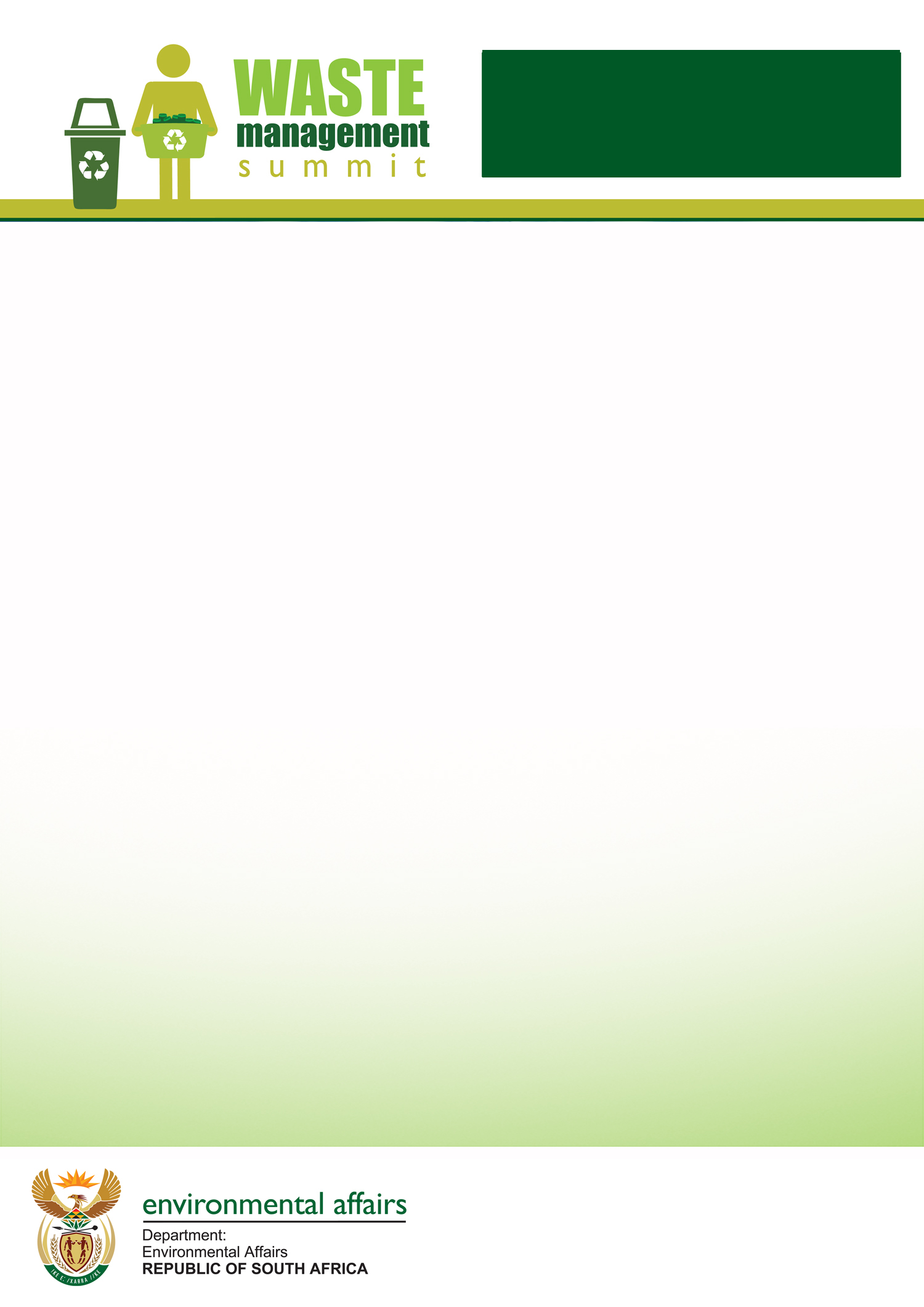 WASTE MANAGEMENT SUMMIT, 2015VENUE: INGWENYAMA CONFERENCE CENTER, WHITE RIVER, MPUMALANGA9-11 MARCH 2015“War on waste: Driving the recycling economy in South Africa”PROGRAMME: 9-11 MARCH 2015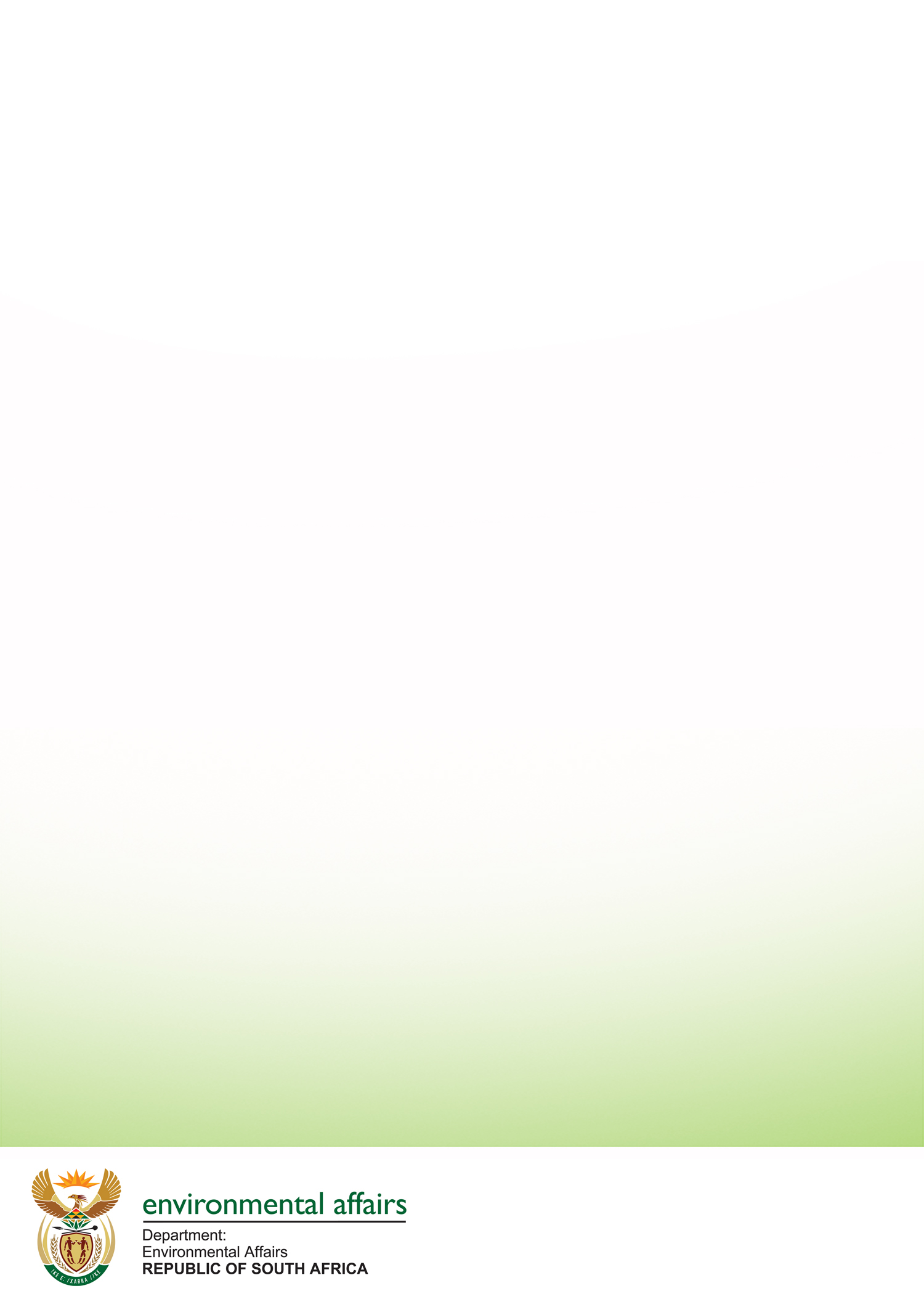 	9 MARCH 2015 - DAY 1	9 MARCH 2015 - DAY 109:00 - 10:00ARRIVAL AND REGISTRATIONTEA & COFFEE IS SERVEDCHAIRPERSON : MR MARK GORDON, DDG: CHEMICALS AND WASTE MANAGEMENT, DEPARTMENT OF ENVIRONMENTAL AFFAIRS 10H00 – 10H1510H15 – 10H2010H20 – 10H3010H30 – 10H4510H45 – 11H0011H00 – 11H30OPENING REMARKS BY CHAIRPERSONSINGING OF THE NATIONAL ANTHEMWELCOMING ADDRESS : EXECUTIVE MAYOR: MBOMBELA LOCAL MUNICIPALITY, CLLR S. P MATHONSI THE PROVINCIAL PERSPECTIVE ON WASTE MANAGEMENT AND INTRODUCTION OF THE MINISTER – MR A. GAMEDE,MEC: AGRICULTURE, RURAL DEVELOPMENT AND LAND ADMINISTRATION, MPUMALANGA PROVINCEPERFORMANCE KEYNOTE ADDRESSHONORABLE MINISTER OF ENVIRONMENTAL AFFAIRS, MS BEE MOLEWA, MP11H30 -12H00TEA BREAKDELEGATES VISIT EXHIBITION STANDS / NETWORKING OPPORTUNITIESMINISTER’S MEDIA BRIEFING12:00 – 13:30CHAIRPERSON: DR MPHO TSHITANGONI, DEASETTING THE SCENE, CONTEXUALISING THE VISION FOR THE WASTE SECTOR: MR MARK GORDON, DEPARTMENT OF ENVIRONMENTAL AFFAIRSWASTE RESEARCH DEVELOPMENT AND INNOVATION ROADMAP: DEPARTMENT OF SCIENCE AND TECHNOLOGY-DR HENRY ROMAN ROLE AND CHALLENGES FACED BY MUNICIPALITIES IN WASTE MANAGEMENT: MS JEAN DE LA HARPE, SALGADISCUSSIONBRIEFING : COMMISSION DISCUSSIONS – MS SABONA KGASI, DEA13:30 – 14:30LUNCH BREAKDELEGATES VISIT EXHIBITION STANDSPARALELL COMMISSIONS PARALELL COMMISSIONS COMMISSION 1: WASTE MANAGEMENT PLANNING AND GOVERNANCEThe support that the Department of Environmental Affairs has been and will continue to provide to municipalities on waste management will be outlined as well as the available tools which can be accessed and used for waste management planning and implementation. The coordination mechanisms for data collection and reporting on Outcome 9 and 10 will be outlined, including the experiences on the implementation of waste information systems.COMMISSION 1: WASTE MANAGEMENT PLANNING AND GOVERNANCEThe support that the Department of Environmental Affairs has been and will continue to provide to municipalities on waste management will be outlined as well as the available tools which can be accessed and used for waste management planning and implementation. The coordination mechanisms for data collection and reporting on Outcome 9 and 10 will be outlined, including the experiences on the implementation of waste information systems.14:30 – 16:30COMMISSION 1: WASTE MANAGEMENT PLANNING AND GOVERNANCECHAIRPERSON: MS SIPHUMELELE NOWELE (DEA)WASTE MANAGEMENT SUPPORT TO MUNICIPALITIES BY DEA, PLANNING FOR WASTE MANAGEMENT, BY MR MALCOLM MOGOTSI (DEA)OUTCOME 9 AND 10: COORDINATION AND REPORTING – MS SAMKELISIWE MNCUBE (DEA)WASTE INFORMATION MANAGEMENT : IMPROVING DATA COLLECTION AND REPORTING (GWIS & IPWIS EXPERIENCE); MS KHENSANI MAHATLANI, GAUTENG AND MR EDDIE HANNEKOM, WESTERN CAPEPARALELL COMMISSIONSPARALELL COMMISSIONSCOMMISSION 2: SERVICE DELIVERY AND INFRASTRUCTURE FOR WASTE MANAGEMENTLegal Mandates of the different national Departments, provinces and Local authorities on waste management will be discussed to ensure that the separation of functions is clearly understood by all. Potential areas of conflict and overlap will be outlined and discussed with a view to find common ground.COMMISSION 2: SERVICE DELIVERY AND INFRASTRUCTURE FOR WASTE MANAGEMENTLegal Mandates of the different national Departments, provinces and Local authorities on waste management will be discussed to ensure that the separation of functions is clearly understood by all. Potential areas of conflict and overlap will be outlined and discussed with a view to find common ground.14:30 – 16:30COMMISSION 2: SERVICE DELIVERY AND INFRASTRUCTURE FOR WASTE MANAGEMENTCHAIRPERSON: MR KGAUTA MOKOENALEGAL MANDATES OF ALL SPHERES OF GOVERNMENT IN RELATION TO WASTE MANAGEMENT – MS INTELLIGENT CHAUKE, (SALGA)BACK TO BASICS PROGRAMME: TBC, COGTAWASTE SERVICES CHALLENGES FACED BY MUNICIPALITIES: MS DUDU SIBIYA,MPUMALANGA PROVINCIAL DEPARTMENTNATIONAL COMPOSTING STRATEGY – DR MPHO TSHITANGONI (DEA)16:30CLOSURE OF DAY 110 MARCH 2015- DAY 2WASTE MANAGEMENT SUMMIT10 MARCH 2015- DAY 2WASTE MANAGEMENT SUMMIT08H00 – 09H00ARRIVAL AND REGISTRATIONTEA & COFFEE IS SERVED09H00- 09H10OPENING REMARKSCHAIRPERSON: MR OBED BALOYI (DEA)09H10 – 11H30PLENARY DISCUSSION ON INDUSTRY WASTE MANAGEMENT PLANSPlenary discussion on the concept of Industry Waste Management PlansThe NEMWA makes provision for the development and submission of Industry Waste Management Plans to ensure proper management of waste as well as promote waste minimisation and recycling. This is seen in the national waste management strategy, as a form of co-regulation. There are sectors which are already looking at developing IndWMPs for approval by the Minister and will discuss the possible approaches which will be considered. The tyre sector is much ahead because there is already an approved Plan which is being implemented. Lessons learned for this Plan will be discussed as well as challenges.The NEMWA Amendment Act makes provision for the Minister to publish a National Pricing Strategy for Waste Management which will inform the development of Industry Waste Management Plans (IndWMPs). The draft strategy which has been published for public comment will be presented and discussed by delegates.Plenary discussion on the concept of Industry Waste Management PlansThe NEMWA makes provision for the development and submission of Industry Waste Management Plans to ensure proper management of waste as well as promote waste minimisation and recycling. This is seen in the national waste management strategy, as a form of co-regulation. There are sectors which are already looking at developing IndWMPs for approval by the Minister and will discuss the possible approaches which will be considered. The tyre sector is much ahead because there is already an approved Plan which is being implemented. Lessons learned for this Plan will be discussed as well as challenges.The NEMWA Amendment Act makes provision for the Minister to publish a National Pricing Strategy for Waste Management which will inform the development of Industry Waste Management Plans (IndWMPs). The draft strategy which has been published for public comment will be presented and discussed by delegates.09H10 – 11H10OVERVIEW OF THE CONCEPT OF INDUSTRY WASTE MANAGEMENT PLANS AND THE PROPOSED NATIONAL PRICING STRATEGY FOR WASTE MANAGEMENT: MR ANBEN PILLAY (DEA)SECTOR PERPECTIVES ON INDUSTRY WASTE MANAGEMENT PLANSWASTE TYRES –MS STACEY DAVIDSON E-WASTE – MR ASHLEY DU PLOOY PAPER & PACKAGING: MR CHARLES MULLER  LIGHTING: OF RECYCLING OF CFLs PROJECT - MR PRAVASHEN NAIDOODISCUSSIONS11H10 – 11H30TEA BREAKDELEGATES VISIT EXHIBITION STANDSWaste management challenges and Opportunities in South AfricaThis plenary session will focus on contextualising the vision for waste management in South Africa to ensure that the sector aligns with the direction that the country is taking. This will ensure that there is synergy in all waste management initiatives and programmes which all stakeholders are undertaking.Waste management challenges and Opportunities in South AfricaThis plenary session will focus on contextualising the vision for waste management in South Africa to ensure that the sector aligns with the direction that the country is taking. This will ensure that there is synergy in all waste management initiatives and programmes which all stakeholders are undertaking.11H30 – 13H00WASTE MANAGEMENT CHALLENGES AND OPPORTUNITIES IN  SOUTH AFRICA – PLENARY DISCUSSIONCHAIRPERSON: MS MAMOSA AFRIKA11H30 – 11H4511H45 – 12H0012H00 – 12H3512H35 -12H5512H55 – 13H00THE ROLE OF WASTE PICKERS IN THE WASTE MANAGEMENT SYSTEM, BY WASTE PICKERS ASSOCIATION  – MR. MUSA CHAMANE (GROUND WORK)INDUSTRY PERPECTIVE ON WASTE MANAGEMENT: MS DEIDRE PENFOLD (BUSA)PRESENTATION: LEGISLATIVE UPDATE, RESPONDING TO WASTE MANAGEMENT CHALLENGES, MR KGAUTA MOKOENADISCUSSIONBRIEFING : COMMISSION DISCUSSIONS – MS SHARON  MOGOMOTSI (DEA)13H00 – 14:00LUNCH BREAKDELEGATES VISIT EXHIBITION STANDSPARALLEL COMMISSONS: TOWARDS FINDING SOLUTIONS TO THE WASTE MANAGEMENT CHALLENGESSESSION 3: INSTITUTIONAL BARRIERSThe discussions will include the established Waste Management Bureau and how will it function within the waste management space.The issues of funding for waste management and how it is managed will be presented by the National Treasury.Institutional mechanisms for acceleration of waste management services delivery will be outlinedSESSION 3: INSTITUTIONAL BARRIERSThe discussions will include the established Waste Management Bureau and how will it function within the waste management space.The issues of funding for waste management and how it is managed will be presented by the National Treasury.Institutional mechanisms for acceleration of waste management services delivery will be outlined14H00 – 17H00CHAIRPERSON : MR TREVOR MPHAHLELE, LIMPOPO PRESENTATIONSWASTE MANAGEMENT BUREAU MR. ANBEN PILLAY, DEAWASTE MANAGEMENT: TRANSFORMING THE LIVES OF PEOPLE IN RURAL AREAS: MS DAPHNEY MAYINDI, DRDLRFUNDING FOR WASTE MANAGEMENT, TBCACCELERATING THE PROVISION OF WASTE SERVICES, TBC, COGTA GAUTENG RESOURCE EFFICIENCY AND INDUSTRIAL SYMBIOSIS PROGRAMME: MR HENRY NUWARINDA, NCPCPARALLEL COMMISSONS: TOWARDS FINDING SOLUTIONS TO THE WASTE MANAGEMENT CHALLENGESPARALLEL COMMISSONS: TOWARDS FINDING SOLUTIONS TO THE WASTE MANAGEMENT CHALLENGESSESSION 4: ECONOMIC OPPORTUNITIESThe role of waste pickers in waste management and how they should ideally function within the waste management systems remains an issue which requires a national debate. The Waste Pickers Association exists and there is a need for a dialogue on what are the barriers which negatively affect their activities.In South Africa there are a number of municipalities who have explored and implanted best practices on waste management, particularly on the use of labour intensive mechanisms for waste collection, including the use of SMEs and Cooperatives. Case studies will be presented and lessons learned share with delegates.The focus the discussions will be job creation and economic opportunities which exist within waste management and the issue of benefit-sharing, waste valorisation and the recycling economy.SESSION 4: ECONOMIC OPPORTUNITIESThe role of waste pickers in waste management and how they should ideally function within the waste management systems remains an issue which requires a national debate. The Waste Pickers Association exists and there is a need for a dialogue on what are the barriers which negatively affect their activities.In South Africa there are a number of municipalities who have explored and implanted best practices on waste management, particularly on the use of labour intensive mechanisms for waste collection, including the use of SMEs and Cooperatives. Case studies will be presented and lessons learned share with delegates.The focus the discussions will be job creation and economic opportunities which exist within waste management and the issue of benefit-sharing, waste valorisation and the recycling economy.14H00 – 17H00CHAIRPERSON:  MR SABELO MALAZA, DEAPRESENTATIONSTHE RECYCLING ECOSYSTEM APPROACH AS A TRANSITION TO A ZERO WASTE ECONOMY: MR OSCAR BARUFFA , PETCOWASTE TYRE AS A RESOURCE,  MR. OSCAR FILEN, ECOFIBRE MOULDINGSCASE STUDIESINTERGRATED WASTE MANAGEMENT PLANNING   , MS SHOROMA LERATO MAITE -GREATER LETABA LOCAL MUNICIPALITY CASE STUDY ON JOB CREATION IN WASTE MANAGEMENT- MS ES MAHLALELA / MS NOKUPHILA MKHATSHWA , NKOMAZI  LOCAL MUNICIPALITYPARALLEL COMMISSONS: TOWARDS FINDING SOLUTIONS TO THE WASTE MANAGEMENT CHALLENGESPARALLEL COMMISSONS: TOWARDS FINDING SOLUTIONS TO THE WASTE MANAGEMENT CHALLENGESSESSION 5: TECHNOLOGY BARRIERSWaste treatment and management technologies which the different institutions utilise all have pros and cos. The selection of best technologies depends on the information which is available as well as pilot projects which have been implemented in South Africa. There is always a temptation to import technology from the developed countries which may not necessarily be applicable in the South African context.Delegates will deliberate on what will be the appropriate waste treatment methods which will be beneficial to the environment, contribute to climate change mitigation and provide the economic opportunities and jobs which the country need.The Waste Flagship Programme provided for in the Climate Change Response Policy will be presented to ensure that delegates participate in the process.The DEA has developed the composting strategy which will also be presented as well as relevant case studies.SESSION 5: TECHNOLOGY BARRIERSWaste treatment and management technologies which the different institutions utilise all have pros and cos. The selection of best technologies depends on the information which is available as well as pilot projects which have been implemented in South Africa. There is always a temptation to import technology from the developed countries which may not necessarily be applicable in the South African context.Delegates will deliberate on what will be the appropriate waste treatment methods which will be beneficial to the environment, contribute to climate change mitigation and provide the economic opportunities and jobs which the country need.The Waste Flagship Programme provided for in the Climate Change Response Policy will be presented to ensure that delegates participate in the process.The DEA has developed the composting strategy which will also be presented as well as relevant case studies.14H00 – 17H00CHAIRPERSON: MR CECIL THENGA, EKURHULENI METROPRESENTATIONGIZ CLIMATE CHANGE PROJECT AND ADVANCED INTEGRATED SOLID WASTE MANAGEMENT PROGRAMME, MR BERNHARD SCHENK, KFWBIO 2 WATT PROJECT, MR SEAN THOMASMETALLURGICAL PROCESS SOLUTIONS FOR WASTE TOPIC, MR. DENIS VERITY, SAMTEK ALTERNATIVE WASTE TREATMENT TECHNOLOGY PROJECT (WASTE TO ENERGY), MR SIMPHIWE MBULI, CITY OF JOBURGEND OF DAY 2GALA DINNER TIME: 18H00-23H00END OF DAY 2GALA DINNER TIME: 18H00-23H0011 MARCH 2015- DAY 3WASTE MANAGEMENT SUMMIT11 MARCH 2015- DAY 3WASTE MANAGEMENT SUMMIT08H00 – 09H00ARRIVAL AND REGISTRATIONTEA & COFFEE IS SERVED09H00- 09H1009H10 – 10H0010H00 – 11H30OPENING REMARKSCHAIRPERSON: MR OBED BALOYI, DEAREPORT BACK BY COMMISSION CHAIRPERSONSWASTE MANAGEMENT PLANNING AND GOVERNANCESERVICE DELIVERY AND INFRASTRUCTURE FOR WASTE MANAGEMENTINSTITUTIONAL BARRIERSTECHNOLOGY BARRIERSECONOMIC OPPORTUNITIESTHE FUTURE OF WASTE MANAGEMENT IN SOUTH AFRICACONTRIBUTIONS BY:MR EDDIE HANNEKOM, WESTERN CAPEMR TSHEPO MASELELA, LIMPOPOCOMPLIANCE AND ENFORCEMENT ON WASTE MANAGEMENT: DR ESHAAM PALMER (WESTERN CAPE)DISCUSSION11H30 – 12H00TEA BREAKDELEGATES VISIT EXHIBITION STANDS12H00 – 13H00CLOSING PLENARYCHAIRPERSON: MR OBED BALOYI12H00- 12H4012H40 -13H00CONCLUDING REMARKSINDUSTRY REPRESENTATIVE:LOCAL GOVERNMENT:CIVIL SOCIETY: MR SIMON MBATHA, SAWPADEPARTMENT OF ENVIRONMENTAL AFFAIRS, MR MARK GORDON (DEA)VOTE OF THANKS AND CLOSURE13H00 – 14H00LUNCH 13H00 – 14H00END OF WASTE MANAGEMENT SUMMIT 2015DELEGATES DEPART